新北市樹林社區大學師資證明文件整合表講師姓名： 個人照 身份證正反面影本 外籍人士請附護照及居留證 免扣二代健保證明（公會） 郵局存摺封面影本 最學歷證明 經歷相關證明（如證書、證明文件等） 其他相關證明（成人教育進修證明、成人授課證明）近期個人照身分證正面身分證反面工會會員證（加入工會者請提供證明）工會會員證（加入工會者請提供證明）郵局存摺最高學歷證明經歷相關證明（如證書、證明文件等） 可自行增加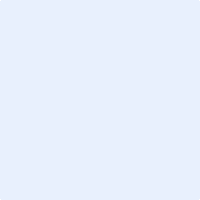 其他相關證明（成人教育進修證明、成人授課證明）  可自行增加